COLEGIO EMILIA RIQUELME  GUIA DE APRENDIZAJE EN CASAACTIVIDAD VIRTUAL SEMANA DEL 24 AL 28 DE AGOSTOCOLEGIO EMILIA RIQUELME  GUIA DE APRENDIZAJE EN CASAACTIVIDAD VIRTUAL SEMANA DEL 24 AL 28 DE AGOSTOCOLEGIO EMILIA RIQUELME  GUIA DE APRENDIZAJE EN CASAACTIVIDAD VIRTUAL SEMANA DEL 24 AL 28 DE AGOSTO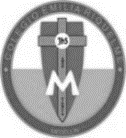 Asignatura: Educación ArtísticaGrado:   4°Docente: Estefanía LondoñoDocente: Estefanía LondoñoViernes, 28 de agosto del 2020   Agenda virtual: Realización del cuarto Periodo y escritura de desempeños.                              DesempeñosValoro mis propios trabajos artísticos. Reflejo compromiso frente al quehacer artístico y cultural. Diferencio las características expresivas del arte regional. TemasSimbología y expresiones con el color y el arte. Obras de arte creativas. Arte Regional. OJO para acompañar la portada de nuestro cuarto periodo, dibujaremos una paleta de colores con los colores primarios y secundarios. Te dejo un ejemplo. 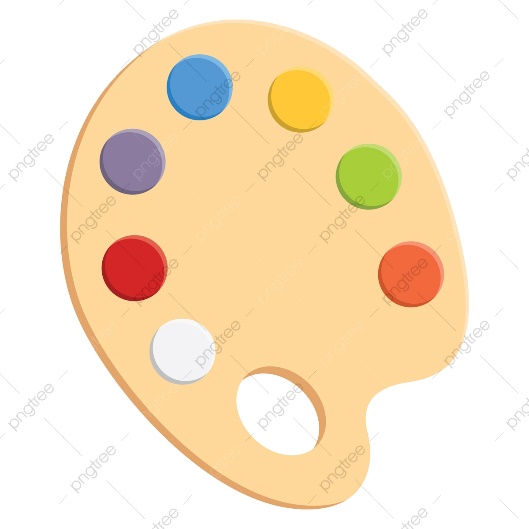 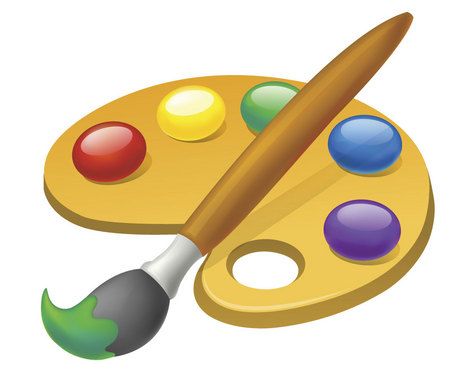 Viernes, 28 de agosto del 2020   Agenda virtual: Realización del cuarto Periodo y escritura de desempeños.                              DesempeñosValoro mis propios trabajos artísticos. Reflejo compromiso frente al quehacer artístico y cultural. Diferencio las características expresivas del arte regional. TemasSimbología y expresiones con el color y el arte. Obras de arte creativas. Arte Regional. OJO para acompañar la portada de nuestro cuarto periodo, dibujaremos una paleta de colores con los colores primarios y secundarios. Te dejo un ejemplo. Viernes, 28 de agosto del 2020   Agenda virtual: Realización del cuarto Periodo y escritura de desempeños.                              DesempeñosValoro mis propios trabajos artísticos. Reflejo compromiso frente al quehacer artístico y cultural. Diferencio las características expresivas del arte regional. TemasSimbología y expresiones con el color y el arte. Obras de arte creativas. Arte Regional. OJO para acompañar la portada de nuestro cuarto periodo, dibujaremos una paleta de colores con los colores primarios y secundarios. Te dejo un ejemplo. Viernes, 28 de agosto del 2020   Agenda virtual: Realización del cuarto Periodo y escritura de desempeños.                              DesempeñosValoro mis propios trabajos artísticos. Reflejo compromiso frente al quehacer artístico y cultural. Diferencio las características expresivas del arte regional. TemasSimbología y expresiones con el color y el arte. Obras de arte creativas. Arte Regional. OJO para acompañar la portada de nuestro cuarto periodo, dibujaremos una paleta de colores con los colores primarios y secundarios. Te dejo un ejemplo. 